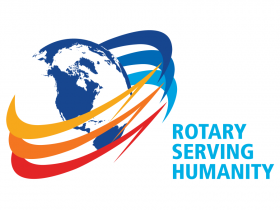 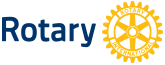               Klinga Rotaryklubb  Dato:13.02.17 	                Møte nr:                 	Klinga Rotaryklubb 2016-2017Nyheter/Rotarysaker:Vinner av vinlotteri Kjell.Fødselsdager:3-minutter3 min- Peter- om sitt første kjøretøyNeste 3 min- Stein ÅgeReferat fra programBesøk fra Skogmo Næringspark Svein Egil Ristad, info og fakta om Skogmo Næringspark utvikling fra 2006- til i dag.Oppmøte og annet rotaryarbeid:Oppmøte 20 stkNeste møte:(når og hva)Neste møte mandag 20.02.17 kl 1930 på Tinos, besøk av Inge Ryan